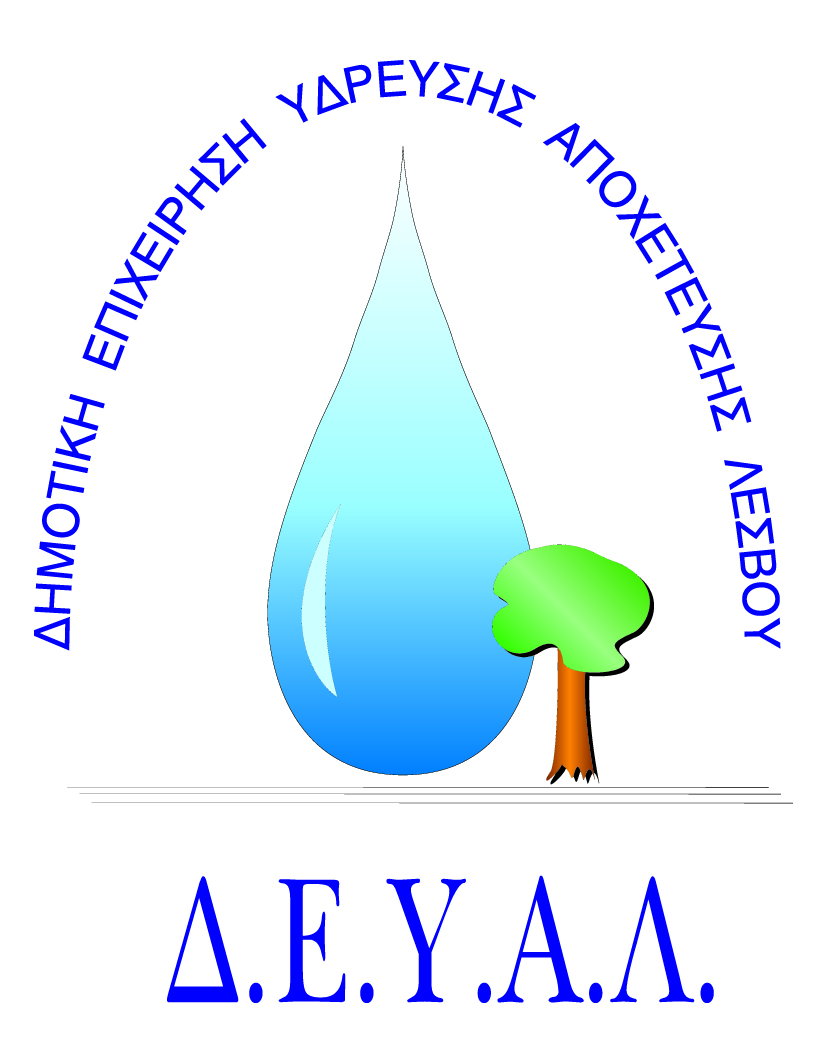 ΤΕΧΝΙΚΗ ΕΚΘΕΣΗΜε την παρούσα µελέτη υπό τον τίτλο ‘’Προμήθεια αδρανών υλικών για τις ανάγκες της ΔΕΥΑ Λέσβου’’ προτείνεται η προμήθεια αδρανών για τις ανάγκες συντήρησης και επισκευής βλαβών στα δίκτυα ύδρευσης-αποχέτευσης της ΔΕΥΑ Λέσβου. Κριτήριο κατακύρωσης για τα αδρανή υλικά είναι η πλέον συμφέρουσα παο οικονομικής άποψης προσφορά, βάση τιμής. Οι προσφορές πρέπει να ικανοποιούν τους όρους και τις Τεχνικές Προδιαγραφές της μελέτης. Οι υπο ποσότητες των προς προμήθεια αδρανών υλικών είναι ως παρακάτω:Για την προμήθεια αυτή προβλέπεται δικαίωμα προαίρεσης η οποία ορίζεται ως η κατακύρωση μεγαλύτερης ή μικρότερης ποσότητας των παρεχόμενων επιμέρους υλικών όπως διακριτικά ορίζονται στον προϋπολογισμό, κατά ποσοστό 20% και αυτό υπολογίζεται στα 12.900,00 ευρώ χωρίς Φ.Π.Α.Τα αδρανή υλικά θα παραδίδονται τμηματικά α)  στις Εγκαταστάσεις του Βιολογικού Καθαρισμού όπου και βρίσκονται οι Αποθήκες της ΔΕΥΑΛ 9περιοχή Καρα-Τεπε)β) σε χώρο που θα οριστεί, σε περιπτώσεις  κεντρικών βλαβών, απευθείας στα εργοτάξια ή στις κατά τόπους Δημοτικές Ενότητες της Λέσβου για την επισκευή τοπικών βλαβών ύδρευσης-αποχέτευσης.Ο ΔΙΕΥΘΥΝΤΗΣ Τ.Υ. ΔΕΥΑΛ	Η ΓΕΝΙΚΗ ΔΙΕΥΘΥΝΤΡΙΑ	ΤΗΣ ΔΕΥΑΛ	ΦΙΝΔΑΝΗΣ ΠΑΡΑΣΚΕΥΑΣ	       ΔΕΣΠΟΙΝΑ ΜΠΩΚΟΥΠΟΛΙΤΙΚΟΣ ΜΗΧΑΝΙΚΟΣ Τ.Ε                                  ΔΙΠΛ.ΠΟΛΙΤΙΚΟΣ ΜΗΧΑΝΙΚΟΣΔημοτική Επιχείρηση Ύδρευσης Αποχέτευσης ΛέσβουΤΜΗΜΑ ΠΡΟΜΗΘΕΙΩΝΤαχ. Δ/νση	: Ελ. Βενιζέλου 13-17Ταχ. Κωδ.	: 81132 ΜυτιλήνηΠληροφορίες	: Πολυχρόνης Γιάννης Τηλέφωνο	: 2251041966Fax		: 2251041966Ε-mail	           : promithion@deyamyt.grΠΡΟΜΗΘΕΙΑ: Προμήθεια αδρανών υλικών για τις ανάγκες της ΔΕΥΑ ΛέσβουΔημοτική Επιχείρηση Ύδρευσης Αποχέτευσης ΛέσβουΤΜΗΜΑ ΠΡΟΜΗΘΕΙΩΝΤαχ. Δ/νση	: Ελ. Βενιζέλου 13-17Ταχ. Κωδ.	: 81132 ΜυτιλήνηΠληροφορίες	: Πολυχρόνης Γιάννης Τηλέφωνο	: 2251041966Fax		: 2251041966Ε-mail	           : promithion@deyamyt.grΑΡΙΘΜΟΣ ΜΕΛΕΤΗΣ:53/19Δημοτική Επιχείρηση Ύδρευσης Αποχέτευσης ΛέσβουΤΜΗΜΑ ΠΡΟΜΗΘΕΙΩΝΤαχ. Δ/νση	: Ελ. Βενιζέλου 13-17Ταχ. Κωδ.	: 81132 ΜυτιλήνηΠληροφορίες	: Πολυχρόνης Γιάννης Τηλέφωνο	: 2251041966Fax		: 2251041966Ε-mail	           : promithion@deyamyt.grΧΡΗΜΑΤΟΔΟΤΗΣΗ: ΙΔΙΟΙ ΠΟΡΟΙ ΔΕΥΑΛΔημοτική Επιχείρηση Ύδρευσης Αποχέτευσης ΛέσβουΤΜΗΜΑ ΠΡΟΜΗΘΕΙΩΝΤαχ. Δ/νση	: Ελ. Βενιζέλου 13-17Ταχ. Κωδ.	: 81132 ΜυτιλήνηΠληροφορίες	: Πολυχρόνης Γιάννης Τηλέφωνο	: 2251041966Fax		: 2251041966Ε-mail	           : promithion@deyamyt.grΠΡΟΫΠΟΛΟΓΙΣΜΟΣ:10.750,00€ χωρίς Φ.Π.Α.α/αΠεριγραφή ΥλικούΜον. Μετρ. ΠοσότηταΠροδιαγραφέ ς πουεφαρµόζονται1 ΑΜΜΟΣ ΣΚΥΡΟ∆ΕΤΗΣΗΣton6000,00 ΤΠ1 2 ΘΡΑΥΣΤΟ ΥΛΙΚΟ (ΠΡΟ∆ΙΑΛΟΓΗΣ) ton150,00 ΤΠ23 ΧΑΛΙΚΙton50,00 ΤΠ2 